Cvič s námi na Sletu a prožij si svůj Discopříběh!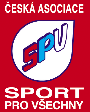 Hromadná skladba dětí a mládeže ČASPV pro XVII. Všesokolský slet, 
který se koná od 30. 6. do 5. 7. 2024 v Praze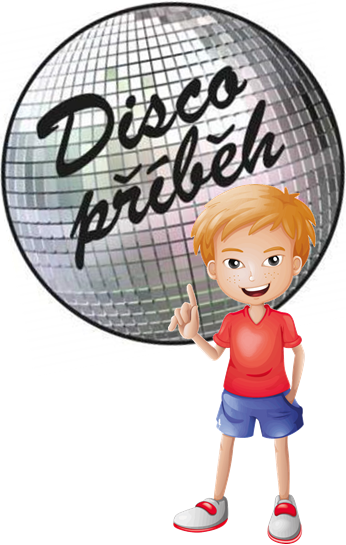 Skladba pro děti a mládež od 7 do 17 let je velmi hravá, s jasným rytmem 
a přiměřeným tempem. Hlavní myšlenkou je radost z pohybu, zajímavé prostorové obrazce a vzájemná spolupráce. Hudební doprovod obsahuje mix písní Michala Davida, část z nich ze stejnojmenného filmu (Discopříběh, Děti ráje, Nonstop, Správnej čas). Úbor tvoří fialové kraťasy a triko s kontrastními žlutými doplňky (převlékací tílko, šle). Finanční podmínky pro cvičence: účast na červnovém nácviku v Doubí (cca 800,- Kč)cvičební úbor, který objednáváme hromadně (cca 800,- Kč)černé plátěnky s černou podrážkou, zakoupení individuálně (do 300 Kč)jednotný účastnický poplatek na Sletu v Praze, jehož výši doposud 
od Sokola neznáme (v minulosti se pohyboval kolem 1000 Kč), cestovné, ubytování a polopenzi ve škole (vlastní karimatky a spacáky). Plán nácviků:  Další informace: Radka Mothejzíková, +420 777 031 450, mothejzikova@caspv.cz Cvič s námi na Sletu a prožij si svůj Discopříběh!Hromadná skladba dětí a mládeže ČASPV pro XVII. Všesokolský slet, 
který se koná od 30. 6. do 5. 7. 2024 v PrazeSkladba pro děti a mládež od 7 do 17 let je velmi hravá, s jasným rytmem 
a přiměřeným tempem. Hlavní myšlenkou je radost z pohybu, zajímavé prostorové obrazce a vzájemná spolupráce. Hudební doprovod obsahuje mix písní Michala Davida, část z nich ze stejnojmenného filmu (Discopříběh, Děti ráje, Nonstop, Správnej čas). Úbor tvoří fialové kraťasy a triko s kontrastními žlutými doplňky (převlékací tílko, šle). Finanční podmínky pro cvičence: účast na červnovém nácviku v Doubí (cca 800,- Kč)cvičební úbor, který objednáváme hromadně (cca 800,- Kč)černé plátěnky s černou podrážkou, zakoupení individuálně (do 300 Kč)jednotný účastnický poplatek na Sletu v Praze, jehož výši doposud 
od Sokola neznáme (v minulosti se pohyboval kolem 1000 Kč), cestovné, ubytování a polopenzi ve škole (vlastní karimatky a spacáky). Plán nácviků:  Další informace: Radka Mothejzíková, +420 777 031 450, mothejzikova@caspv.cz 04. 11. 2023 04. 11. 2023Nácvikvedoucí (+ vybraní cvičenci)Praha23. 03. 202424. 03. 2024Nácvikvedoucí (+ vybraní cvičenci)Týnec nad Sázavou21. 06. 202423. 06. 2024Secvičnávšechny děti v doprovodu vedoucíchDoubí u Třeboně04. 11. 2023 04. 11. 2023Nácvikvedoucí (+ vybraní cvičenci)Praha23. 03. 202424. 03. 2024Nácvikvedoucí (+ vybraní cvičenci)Týnec nad Sázavou21. 06. 202423. 06. 2024Secvičnávšechny děti v doprovodu vedoucíchDoubí u Třeboně